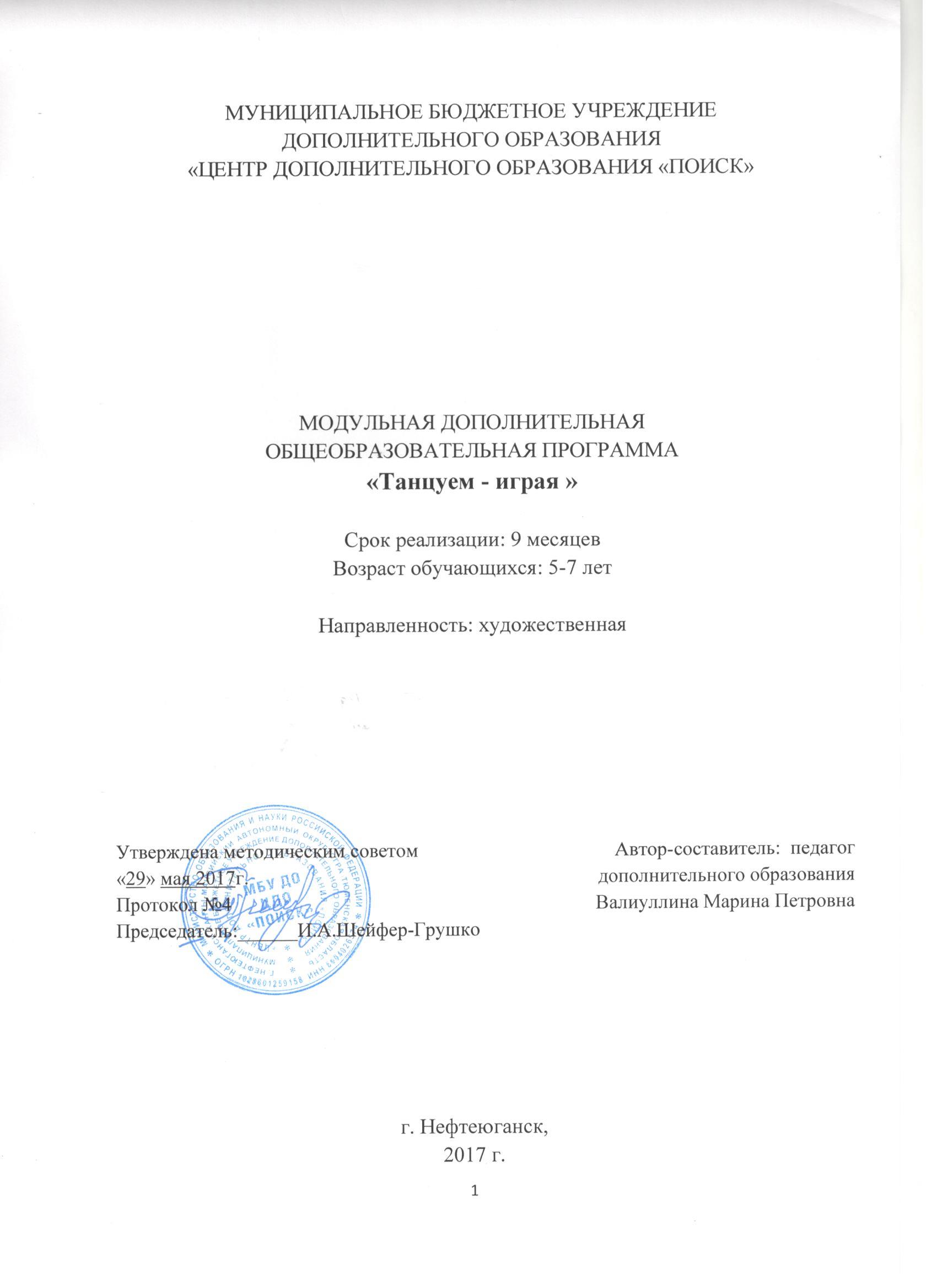 Пояснительная запискаСовременный этап развития дополнительного образования детей требует совершенствования и обновления содержания и методики образовательной деятельности в строгом соответствии с изменяющимися социально-экономическими, политическими, нравственными и культурными ориентирами в жизни общества, а также возможностями конкретных учреждений и детских объединений дополнительного образования.Дополнительная общеобразовательная программа разработана в соответствии с Федеральным Законом от 29.12.2012г. №273-ФЗ «Об образовании в Российской Федерации», приказом Министерства образования и науки Российской Федерации от 29.08.2013г. №1008 «Об утверждении Порядка организации и осуществления образовательной деятельности по дополнительным общеобразовательным программам», Постановлением Главного государственного санитарного врача РФ от 04.07.2014 №41 «Об утверждении СанПиН 2.4.4.3172-14 «Санитарно-эпидемиологические требования к устройству, содержанию и организации режима работы образовательных организаций дополнительного образования детей», письмом Минобрнауки РФ от 11.12.2006г. №06-1844 «О Примерных требованиях к программам дополнительного образования детей».Направленность программы - художественая. Актуальность программыДошкольный возраст является одним из наиболее ответственных периодов жизни человека, в формировании физического здоровья и навыков, обеспечивающих его совершенствование, укрепление и сохранение в будущем.Художественно-эстетическое воспитание дошкольников, в частности, ритмический танец, формирует разностороннюю творческую личность ребенка, ориентированную на духовное совершенствование, оказывает огромное влияние на развитие воли, характера и интеллекта человека.Занятия танцами очень популярны среди детей. С одной стороны, это радость, удовольствие, интересный досуг, а с другой развитие и воспитание гармонически развитой личности. Известно, что при помощи движения ребенок познает мир. Выполняя различные движения в играх, танцах, дети углубляют свои познания о действительности. Задача педагога состоит в том, чтобы потребность детей в движении превратить в упорядоченную и осмысленную деятельность.Ритмика - это один из видов музыкальной деятельности, в котором содержание музыки, ее характер, образы передаются в движениях. Основой является музыка, а разнообразные физические упражнения, танцы, сюжетно-образные движения используются как средства более глубокого ее восприятия и понимания.Обучать ритмике необходимо всех детей, развивая в них глубокое «чувствование», проникновение в музыку, творческое воображение, формируя умение выражать себя в движениях. Задача педагога - научить детей двигаться в характере музыки, передавая ее темповые, динамические, метроритмические особенности.Ритмический танец является многогранным инструментом комплексного воздействия на личность ребенка:способствует развитию мышечной выразительности тела; формирует фигуру и осанку; устраняет недостатки физического развития; укрепляет здоровье;воспитывает общую музыкальную культуру, развивает слух, темпо-метро-ритм, знание простых музыкальных форм, стиля и характера произведения;пластическими средствами и мимикой выражает разнообразную гамму чувств и настроений; даёт правильное направление развитию многообразия эмоциональных проявлений;формирует личностные качества: силу, выносливость, смелость, волю, ловкость, трудолюбие, упорство и целеустремленность;развивает творческие способности детей (внимание, мышление, воображение, фантазию), способствует активному познанию окружающей действительности;воспитывает коммуникативные способности детей, развивает чувство группового, коллективного действия.На занятиях ритмикой увеличивается объем двигательной активности, который оказывает значительное влияние на повышение умственной активности, развитие физических качеств, функциональное состояние сердечно-сосудистой и нервной системы. Движение в ритме и темпе, заданной музыкой, способствует ритмичной работе всех внутренних органов и систем, что при регулярных занятиях ведет к общему оздоровлению организма. Таким образом, именно эти функциональные особенности определяют актуальность и востребованность данного вида искусства в системе дополнительного образования детей.Новизна программы состоит в личностно-ориентированном обучении методом игровых импровизаций. Присутствие творческой танцевальной и импровизационной игры позволяет учащимся не замечать усталости, ненавязчиво развивает образное мышление, музыкальное пространство мысли, потребность в двигательной активности. Характерные особенности программы:В основу обучения по программе положено игровое начало, которое помогает осваивать трудные элементы, а также позволяет детям расслабиться. Программа состоит из двух модулей:1.Модуль: Хореографическая азбука.Занятия модуля комплексные, состоят из следующих разделов: - Азбука ритмичного движения: основа для развития чувства ритма и двигательных способностей, позволяющих свободно, красиво и координационно правильно выполнять движения под музыку, соответственно ее структурным особенностям, характеру, метру, ритму, темпу и другим средствам музыкальной выразительности. 	В этот раздел входят специальные упражнения для согласования движений с музыкой, музыкальные задания.Включает следующие темы: хореографическая азбука, фигурная маршировка, музыкальный размер, темп, метроритм, динамика и характер музыкального произведения в танцевальных движениях.- Общеукрепляющие упражнения, целькоторых разогреть мышцы, включить все тело в активное движение.  Упражнения помогают повысить гибкость суставов, улучшить эластичность мышц и связок, укрепить мышечный аппарат, нарастить силу мышц. Сюда также входят упражнения на координацию. 2.Модуль: Танцевальная мозаикаЗанятия комплексные, состоят из следующих разделов: - Музыкально-подвижные игры– содержат упражнения, применяемые практически на всех занятиях, и являются ведущим видом деятельности младшего школьника в период адаптации к школьной деятельности. Они дополняют изученный материал и создают положительную эмоциональную атмосферу. Здесь используются приемы имитации, подражания, образные сравнения, ролевые ситуации, соревнования – все то, что требуется для достижения поставленной цели при проведении занятий по ритмике. - Танцевальные композиции: В разделе представлены образно-танцевальные композиции, каждая из которых имеет целевую направленность, сюжетный характер и завершённость. Создание музыкально-двигательного образа на основе мелодий, элементы танца, танцевальные ходы, шаги, приемы построения и передвижения, которые используются в постановке танцевальных композиций. Развитие координации в танцевальном рисунке, артистичности, воображения, взаимодействие друг с другом.Цель: программы музыкально-ритмическое развитие личности ребенка средствами танцевально-игровой гимнастики.Задачи:Образовательная - освоение системы базовых двигательных навыков и умений:развитие мышечной силы, гибкости, выворотности  суставов, устойчивости, прыгучести;развитие выносливости, скоростно-силовых и координационных способностей;содействие развития чувства ритма, музыкального слуха, памяти, внимания, умение согласовывать движения с музыкой;способствование формированию навыков выразительности, пластичности, грациозности и изящества танцевальных движений и танцев;развитие системы двигательных взаимоотношений между танцующими.Воспитательная - расширение кругозора, образно-художественного восприятие мира, привитие эстетического вкуса:формирование интереса и ценностного отношения у ребенка к хореографическому искусству, на лучших музыкально-ритмических образцах мировой (народной, классической) хореографии.Развивающая - развитие творческих и созидательных способностей:развитие мышления, воображения, находчивости и познавательной           активности;формирование навыков самостоятельного выражения движений под музыку;воспитание умения эмоциональноговыражения, раскрепощённой и творчества в движениях;развитие лидерства, инициативы, чувства товарищества, взаимопомощи и трудолюбия.Возраст  обучающихсяВозраст 5-7 лет достаточно хорошо изучен психологами и физиологами, которые характеризуют этот период детства, как период неравномерного и волнообразного развития. Развитие центральной нервной системы идет активно. По мнению ученых, этот возраст обладает особой благодатной восприимчивостью. У ребенка интенсивно формируется наглядно-образное мышление и воображение, развивается речь, психическая жизнь обогащается опытом, возникает способность воспринимать мир и действовать по представлению. Основной акцент в хореографической работе с учащимися этого возраста делается на освоении ритмики, с применением игровой технологии обучения. У детей развивается чувство ритма, музыкальный слух и память. На занятияхучащиеся совершенствуют двигательные навыки, у них развивается пространственная ориентация, улучшается осанка, формируется чёткость и точность движений.Основная форма образовательной работы с учащимися: музыкально-тренировочные занятия, в ходе которых осуществляется систематическое, целенаправленное и всестороннее воспитание и формирование музыкальных и танцевальных способностей каждого ребенка.Срок реализации программы - 9 месяцев (148 часов).Форма и режим занятий Структура занятия:1.Вводная часть (3 минуты).Оргмомент, линейное построение, поклон-приветствие.2. Основная часть (25 минут).3.Заключение(2 минуты). Краткий анализ, поклон, организованный выход из зала.Планируемые результаты программы:Учащиеся узнают:правильные и основные положения корпуса, головы, рук и ног;последовательность упражнений, выполняемых на уроке, изучаемые в течение    года ритмические композиции и танцевальные этюды; различные виды изученных шагов, бега;основы музыкальной культуры;знать простейшие построения (фигуры и рисунки танца), уметь самостоятельно размещаться в танцевальном зале;понятия вступление, начало и конец музыкальной фразы, уметь своевременно начинать движение по окончании вступления;правила подвижных игр. Учащиеся научатся:ритмично выполнять несложные движения руками и ногами в соответствии с музыкальным материалом;соотносить темп движений с темпом музыкального произведения;выполнять игровые и плясовые движения;выполнять задания после показа и по словесной инструкции педагога;начинать и заканчивать движения в соответствии со звучанием музыки;координировать свои усилия с усилиями других;выполнять этюды на основе программного материала; самостоятельно импровизировать под ритмичнуюмузыку;работать в парах, коллективе, не создавая проблемных ситуаций.  Периодичность оценки результатов ПрограммыДля оценки уровня освоения дополнительной общеобразовательной программы проводится посредством текущего контроля, промежуточной и итоговой аттестации. Текущий контроль выявляет степень сформированности практических умений и навыков учащихся в выбранном ими виде деятельности. Текущий контроль может проводиться в форме наблюдения, индивидуального собеседования, групповой беседы, опроса. Текущий контроль осуществляется без фиксации результатов.                       По завершению каждого модуля дополнительной общеобразовательной программы проводится аттестация, которая проводится в следующих формах: тестирование, доклад, защита творческих работ и проектов.По качеству освоения программного материала выделены следующие уровни знаний, умений и навыков: - высокий – программный материал усвоен обучающимся полностью, воспитанник имеет высокие достижения;- средний – усвоение программы в полном объеме, при наличии несущественных ошибок; - ниже среднего – усвоение программы в неполном объеме, допускает существенные ошибки в теоретических и практических заданиях; участвует в конкурсах на уровне коллектива.Важным условием программы является то, что учащиеся, прошедшие курс обучения по программе 1 модуля, переходят на обучение по программе 2 модуля.Критерии оценивания          Способы фиксации оценки: словесное поощрение. Устно отмечается индивидуальные достижения, подтверждая или создавая положительную общую самооценку ребенку, закрепляя право на ошибку, снимая страх перед проведением оценивания.УЧЕБНО-ТЕМАТИЧЕСКИЙ ПЛАНСОДЕРЖАНИЕ ПРОГРАММЫМодуль Хореографическая азбука (70 часов)Раздел 1: Вводное занятие (2часа) Теоретическая часть:Беседа «Приглашение в мир ритмического танца».  Инструктаж по технике безопасности и «Правилам поведения в танцевальном зале». Требования к форме одежды.Практическая часть: Разучить поклон, умение выстроиться в шеренги, игра «найди своё место».Раздел 2: Азбука ритмичного движения (40 часов)Теоретическая часть: Строение музыкальной речи, понятие: характер, темп, ритм и музыкальный счёт, динамическая окраска музыки, ориентировка в пространстве.Практическая часть: определение сильной доли в музыке,танцевальные игры на перестроения,музыкальный размер 2/4, акцентирование в музыке, выполнить простой ритмический рисунок,определение музыкальной фразы, выделять в движении динамическую окраску в музыке, менять движения в соответствии с темпом музыкального произведения.Тема: Музыкальная речь (4 часа)Тема: Темп в музыке (4 часа)Тема: Музыкальный ритм (4 часа)Тема: Музыкальный размер 2/4 (4 часа)Тема: Акцентирование в музыке (4 часа)Тема: Динамическая окраска в музыке (4 часа)Тема: Характер в музыке (4 часа)Тема: Акцентирование в музыке (2 часа)Тема: Музыкальная фраза (2 часа)Тема: Танцевальные игры на перестроения (8 часов)Понятие: колонна и шеренга 2 часа;Веселый круг 2 часа;Круг и линии 2 часа;Снежинки летят 2 часа.Раздел 3: Общеукрепляющие упражнения (26 часов) Теоретическая часть: Правила и техника выполнения упражнений для улучшения гибкости, упражнений на развитие осанки, общеукрепляющих упражнений, упражнений на развитие координации, разновидности ходьбы и бега.Практическая часть: упражнения для развития осанки, ходьба и бег, упражнения на развитие координации, упражнения для развития стопы, упражнения для развития гибкости позвоночника, упражнения для укрепления мышц спины.Тема: Правильное положение корпуса (2 часа)«Воздушный шарик», «Кукла и оловянный солдатик».Тема: Упражнения на развитие осанки (2 часа)«ах, ладошки».Тема: Упражнения для развития стопы (2 часа)«Резинка», «достань мяч».Тема: Упражнения для развития гибкости позвоночника (2 часа)«Качалочка», «катание на морском коньке»,«маленький мостик».Тема: Ходьба с высоко поднятыми коленями (2 часа)Тема: Комбинация «подскоки и галоп (2 часа)Тема: Комбинация «весёлые шаги» (2 часа)Тема: Упражнения для укрепления мышц спины (2 часа)«Паровозик», «Насос», «Экскаватор».Тема: Упражнения для развития координации (6 часов)«Цапля» ракета 2 часа;«Регулировщик» 2 часа;«Карусель», «Ловкий чертёнок» 2 часа.Тема: Упражнения для укрепления мышц брюшного пресса (4 часа)«Стойкий оловянный солдатик»,«лодочка».Раздел 4:  Аттестация (2часа)2. Модуль: Танцевальная мозаика. (78 часов)Раздел 1:Музыкально – подвижные игры (32 часа)Теоретическая часть: Образное содержание выбранной роли, перевод образа из одного художественного ряда в другой, развитие ассоциативного мышления. Построение заданий идет от частного к общему. Подражательные упражнения, образно – пластические упражнения и этюды.Практическая часть: Проучить упражнения на доверие и релаксацию, образно-пластические упражнения,тренинг на снятие эмоциональнойзакрепощенности,подражательные упражнения, танцевальные игры на координацию, разучить сюжетно - танцевальные игры.Тема: Упражнения на доверие (2 часа)Тема: Упражнения на релаксацию (2 часа)Тема: Упражнения на снятие эмоциональной закрепощенности (2 часа)Тема: Образно-пластические упражнения (6 часов)«Грустные-весёлые» 2 часа;«Гномики-великаны» 2 часа;«Насос» 2 часа.Тема: Танцевальные игры на координацию (10 часов)«Весёлые ножки и ручки» 2 часа;Танец «та-ра-рам» 2 часа;«Танцевальная считалочка» 2 часа;«Дружные петушки» 2 часа;«Волшебное море» 2 часа.Тема: Сюжетно- танцевальные игры (10 часов)«Весёлая разминка» 2 часа;«Учимся танцевать» 2 часа;«Колодец и птицы» 2 часа;«Весёлый цирк» 2 часа;«Танцуем польку» 2 часа.Раздел 2: Танцевальные композиции (42часа)Теоретическая часть: Навыки коллективного исполнительства.Практическая часть:Танцевальные композиции: «Летка – Енка», «Весёлый карнавал», «Веселая зарядка», «Часики», «Разноцветная игра», «Собрались на праздник», «Мы - звезды», «Тучка», «Ладошки», «Русская плясовая».Тема: «Летка – Енка» (4 часа)Постановка композиции 2 часа;Репетиционная работа 2 часа.Тема: «Весёлый карнавал» (4 часа)Постановка композиции 2 часа;Репетиционная работа 2 часа.Тема: «Веселая зарядка» (2 часа)Постановка композиции 2 часа.Тема: «Часики» (4 часа)Постановка композиции 2 часа;Репетиционная работа 2 часа.Тема: «Собрались на праздник» (2 часа)Тема: «Разноцветная игра» (4 часа)Постановка композиции 2 часа;Работа в паре 2 часа.Тема: «Мы – звёзды!» (4 часа)Постановка композиции 2 часа;Репетиционная работа 2 часа.Тема: «Тучка» (6 часов)Постановка композиции 2 часа;Работа в паре 2 часа;Репетиционная работа 2 часа.Тема: «Ладошки» (6 часов)Постановка композиции 2 часа;Эмоциональная выразительность 2 часа;Репетиционная работа 2 часа.Тема: «Русская плясовая» (6 часов)Постановка композиции 2 часа;Работа с платочком и в паре 2 часа;Репетиционная работа 2 часа.Раздел 3:  Аттестация (2часа)Раздел 4: Итоговое занятие (2 часа).Методическое обеспечение 	Образовательная программа «Танцуем - играя» для детей 5-7 лет составлена на основе программ «От ритмики к танцу», г. Москва, 2008г. – составитель Шершнев В.Г. «СА-ФИ-ДАНСЕ» - Танцевально-игровая гимнастика для детей, г. СПб.,2000г. – составители - Фирилева Ж. Е., Сайкина Е. Г. Предлагаемая концепция программы, базируется на важнейших дидактических принципах, на которые ориентирована хореографическая работа с детьми 5-7 лет: систематичность, доступность, последовательность (от простого к сложному), учёт психофизиологических и возрастных особенностей, индивидуализация, наглядность, сознательность, активность, связь теории с практикой, актуальность, результативность.	В совершенстве овладеть огромным разнообразием движений, комбинаций и целых комплексов упражнений, входящих в программу, возможно лишь при условии правильной методики обучения.	Целостный процесс обучения танцевально-ритмическим движениям можно условно разделить на 3 этапа:начальный этап - обучение упражнению (отдельному движению); этап углубленного разучивания упражнения; этап закрепления и совершенствования упражнения. Начальный этап обучения характеризуется созданием предварительного представления об упражнении. На этом этапе обучения педагог рассказывает, объясняет и демонстрирует упражнения, а дети пытаются воссоздать увиденное, опробывают упражнение. Название упражнения, вводимое педагогом на начальном этапе, создают условия для формирования его образа, активирует работу центральной нервной системы детей. Показ упражнения или отдельного движения должен быть ярким и понятным, желательно в зеркальном изображении. Объяснение техники исполнения упражнения дополняет ту информацию, которую ребенок получил при просмотре. Объяснение должно быть кратким и образным, с использованием гимнастической терминологии. При обучении сложным движениям педагог должен выбрать наиболее рациональные методы и приемы дальнейшего формирования представления о технической основе упражнения. Если упражнение можно разделить на составные части, целесообразно применять расчлененный метод. Например, изучить сначала движение только ногами, затем руками, далее соединить эти движения вместе. Если упражнение нельзя разделить на составные части, применяется целостный метод обучения. Его можно использовать, выполняя упражнение в медленном темпе и четком ритме, без музыкального сопровождения или под музыку, но на 2, 4, 8 и большое количество счетов. Для начального обучения упражнения используются ограничители, ориентиры. Педагог, проводя урок, должен использовать разнообразные методические приемы обучения двигательным действиям. Так, образные сравнения помогают детям правильно осваивать движение, так как создают у детей особое настроение. Похвала ребенка активизирует егоработу, нервную систему. Этап углубленного разучивания упражнения характеризуется уточнением и совершенствованием деталей техники его выполнения. Основным методом обучения на этом этапе является целостное выполнение упражнения. Процесс разучивания существенно ускоряется, если удается обеспечить занимающихся срочной информацией о качестве его выполнения. К таким приемам можно отнести: упражнения перед зеркалом, использование звуковых ориентиров (хлопков, ударов в бубен). Повышению активности детей способствует изменение условий выполнения упражнений, постановка двигательных задач. С этой целью применяется соревновательный метод с установкой на лучшее исполнение. Другим эффективным методом является запоминание упражнения с помощью представления - "идеомоторной тренировки". В этом случае дети создают двигательные представления изучаемого упражнения сначала под музыку, а затем без нее. Это содействует быстрому освоению упражнения. Этап закрепления и совершенствования характеризуется образованием двигательного навыка, переходом его в умение высшего порядка. Здесь применяется весь комплекс методов предыдущего этапа, однако ведущую роль приобретают методы разучивания в целом - соревновательный и игровой. Этап совершенствования упражнения можно считать завершенным только тогда, когда дети начнут свободно двигаться с полной эмоциональной и эстетической отдачей. Методы и приемы обучения, используемые в хореографической работе с дошкольниками, можно условно разделить на:наглядные, словесные практические.Наглядный метод включает в себя разнообразные приёмы:образный показ педагога;эталонный образец-показ движения лучшим исполнителем;подражание образам окружающей действительности;приём тактильно-мышечной наглядности;наглядно-слуховой приём;демонстрация эмоционально-мимических навыков;использование наглядных пособий.Словесный метод состоит из многочисленных приёмов:рассказ;объяснение;инструкция;беседа;анализ и обсуждение;словесный комментарий педагога по ходу исполнения движений, танца;приём раскладки хореографического движения;приём закрепления целостного танцевального движения-комбинации;приём словесной репрезентации образа хореографического движения.Практический метод обогащен комплексом различных приёмов, взаимосвязанных наглядностью и словом:игровой приём;детское «сотворчество»;соревновательность и переплясность;использование ассоциаций-образов, ассоциаций-метафор;комплексный приём обучения;выработка динамического стереотипа (повторяемости и повторности однотипных движений);фиксация отдельных этапов хореографических движений;сравнение и контрастное чередование движений и упражнениймузыкальное сопровождение танца как методический приём;хореографическая импровизация.Психолого-педагогический метод:приём педагогического наблюдения;прием индивидуального, дифференцированного подхода к каждому ребёнка; прием контрастного чередования психофизических нагрузок и восстановительного отдыха (релаксация);педагогическая оценка исполнения ребёнком танцевальных упражнений.Игровой метод придает учебно-воспитательному процессу привлекательную форму, облегчает процесс запоминания и освоение упражнений, повышает эмоциональный фон занятий, способствует развитию мышления, воображения и творческих способностей ребенка.Техническое обеспечениеспециальный зал, оснащенный зеркалами, тренировочными станками; качественное освещение в дневное и вечернее время; технические средства обучения (музыкальная и видео аппаратура, аудиозаписи); коврики для занятий общеукрепляющими упражнениями в партере;мячи, обручи, скакалки;музыкальная атрибутика: деревянные ложки, бубны, трещётки;специальная форма и обувь для занятий;сценические костюмы и обувь для концертных номеров.Список литературыБуренина А.И. Ритмическая мозаика. Программа по ритмической пластике для детей дошкольного и младшего школьного возраста. - СПб, 2000. - 220 с. Ветлугина Н.А. Музыкальное развитие ребенка. - М.: Просвещение, 1967. – 203 с. Волошина Л.Н. Воспитание двигательной культуры дошкольников. Учебно–методическое пособие. –М.: Аркти, 2005. – 108 с. Голицина Н.С. Нетрадиционные занятия физкультурой в дошкольном образовательном учреждении. –М.: Скрипторий, 2003, 2006. – 72 с. Зарецкая Н., Роот З., Танцы в детском саду. – М.: Айрис-пресс, 2006. – 112 с. Ефименко Н.Н. Физкультурные сказки или как подарить детям радость движения, познания, постижения. – Харьков: Ранок. Веста. 2005 – 64 с. «Игровые и рифмованные формы физических упражнений». Автор-состовитель С.А.Авилова, Т.В. Калинина. – Волгоград: Учитель, 2008.Каплунова И., Новоскольцева И. Этот удивительный ритм. Развитие чувства ритма у детей. –СПб.: Композитор, 2005. - 76 с. Латохина Л., Андрус Т. Творим здоровье души и тела. –СПб.: Пионер, 2000. – 336 с. Михайлова М.А., Воронина Н.В. Танцы, игры, упражнения для красивого движения. - Ярославль: Академия развития, 2000. - 112 с. Савчук О. Школа танцев для детей -Спб.: Ленинградское издательство, 2009.-224с. Сауко Т.Н, Буренина А.И. Топ-хлоп, малыши: программа музыкально–ритмического воспитания детей 2-3 лет. – СПб., 2001.-120 с. Слуцкая С.Л. Танцевальная мозаика. Хореография в детском саду.- М.: Линка-пресс, 2006. - 272 с. Суворова Т.И. Танцуй, малыш!. – СПб.: Музыкальная палитра, 2006. – 44с. Суворова Т.И. Танцевальная ритмика для детей 4. – СПб.: Музыкальная палитра, 2006. – 44 с. Фирилева Ж.Е., Сайкина Е.Г. «Са-Фи-Дансе» - танцевально-игровая гимнастика для детей. – СПб.: Детство-пресс, 2006. - 352 с. Фирилева Ж.Е., Сайкина Е.Г Лечебно-профилактический танец «Фитнес-Данс»: Учебно-методическое пособие. – СПб.: Детство-пресс, 2007-384с.  Шершнев В.Г«От ритмики к танцу». Развитие художественно-творческих способностей детей 4-7 лет средствами ритмики и хореографии.- ИД «Один из лучших» г. Москва, 2008г. Форма занятийВозраст учащихсяОбщее кол-возанятийв неделюПродол-стьодного занятия (академ. час)Общее кол-вочасов в неделюОсобенности набораВид группыСостав группыГрупповая (минимально – 6,максимально – 14)5-7 лет230 мин.4Наличие медицинской справки о состоянии здоровьяПрофильнаяПостоянныйУстное оценивание (уровень)Индивидуальное достижениеВысокийТехнически качественное  и эмоционально осмысленное исполнение упражнений ритмики, партерной гимнастики и танцевальных этюдов, отвечающее всем требованиям программы на данном этапе обучения.СреднийГрамотное, с небольшими недочётами исполнение упражнений ритмики, партерной гимнастики и танцевальных этюдов.Ниже среднегоИсполнение упражнений ритмики, партерной гимнастики и танцевальных этюдов с большим количеством ошибок и недочётов, невыразительное исполнение, незнание методики исполнения изученных движений.№п/п РазделыКоличество часовКоличество часовКоличество часов№п/п РазделыВсегоТеорияПрактика1 модуль «Хореографическая азбука»1 модуль «Хореографическая азбука»1 модуль «Хореографическая азбука»1 модуль «Хореографическая азбука»1 модуль «Хореографическая азбука»1.Вводное занятие2112.Азбука ритмичного движения406343.Общеукрепляющие упражнения264224.Аттестация2-2Всего7011592 модуль «Танцевальная мозаика»2 модуль «Танцевальная мозаика»2 модуль «Танцевальная мозаика»2 модуль «Танцевальная мозаика»2 модуль «Танцевальная мозаика»1.Музыкально-подвижные  игры322302.Танцевальные композиции424383.Аттестация2-24.Итоговое занятие2-2Всего78672ИТОГО:14817131